Stress Management  wide spectrum of techniques and psychotherapies aimed at controlling a person's level of stress, especially chronic stress, usually for the purpose of improving everyday functioning.Stress Management Lesson Plan- Stress Management SEL Lesson Plan 4.docx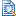 Monday Lesson- What do you know about stress?Google Stress Pre Quiz- Link (Links to an external site.)Links to an external site.Stress Survey on Google Drive.pdf
Tuesday- How does your body react to stressLink  
Wednesday- Worksheet Response DiscsussionStress Worksheet.pdf
Thursday- Handling StressTips for dealing with StressLink . Friday- Stress Pamphlet Extra Support Documents- Copying with Stress- Coping with Stress Document.pdfStress/ Anxiety- Fact Sheet on Stress and Anxiety.pdf